ΦΥΛΛΟ ΕΡΓΑΣΙΑΣ (Οι νομοί της Ελλάδας)   ΟΝΟΜΑ …………………Αντιστοίχισε τους παρακάτω νομούς της Ελλάδας με το γεωγραφικό τους διαμέρισμα:Βάλε ☑ στο κουτάκι σε όσες από τις πρωτεύουσες των παρακάτω νομών είναι λιμάνια:Ξάνθη					Πρέβεζα				ΧαλκίδαΚιλκίς					Λαμία					ΠύργοςΠάτρα				Καλαμάτα			         ΛευκάδαΚαστοριά				Αργοστόλι				ΚοζάνηΧίος					Άμφισσα				ΧανιάΒόλος				Ρόδος				ΣάμοςΒέροια				Μυτιλήνη				ΓρεβενάΜε τη βοήθεια του γεωγραφικού άτλαντα, τοποθέτησε στον χάρτη μία κουκίδα και τον αριθμό που αντιστοιχεί σε κάθε νομό της Ελλάδας: Αχαΐας,  Ρεθύμνου,   Λακωνίας,   Φθιώτιδας,   Λέσβου,   Θεσπρωτίας,  Κυκλάδων,      Ζακύνθου,   Λασιθίου,   Ημαθίας,  ⑾ Αργολίδας,  ⑿ Έβρου, ⒀ Αιτωλοακαρνανίας,  ⒁ Δωδεκανήσου,    ⒂ Ιωαννίνων,     ⒃ Ευβοίας, ⒄ Φλώρινας, ⒅ Αττικής, ⒆ Δράμας, ⒇ Θεσσαλονίκης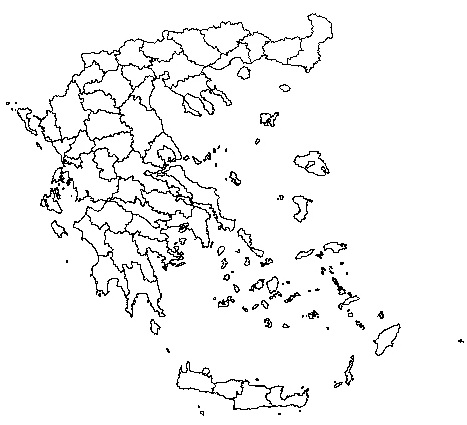 ΡοδόπηςΉπειροςΒοιωτίαςΛευκάδαςΣτερεά Ελλάδα - ΕύβοιαΛάρισαςΘεσπρωτίαςΘεσσαλίαΧανίωνΚοζάνηςΘράκηΣάμουΑρκαδίαςΚαρδίτσαςΝησιά Ιονίου ΠελάγουςΗρακλείουΧίουΜακεδονίαΠέλλαςΈβρουΠελοπόννησοςΕυρυτανίαςΠρέβεζαςΚρήτηΚέρκυραςΚορίνθουΝησιά Αιγαίου πελάγους